Manipulační pomůckaPohádka (pouze pro učitele) JAKO BY MU Z OKA VYPADLYPan král měl sedm dcer. První byla pořád rozzlobená. Druhá byla stále navztekaná. Třetí bez přestání rozdurděná. Čtvrtá v jednom kuse naštvaná. Pátá věčně nabručená, šestá ustavičně nasupená a sedmá vždycky rozhněvaná. Pak král byl sám neustále mrzutý, dopálený a rozezlený. Proto mu všechny vzácné návštěvy popravdě říkaly: „Vaše Veličenstvo, ty vaše dcerušky jsou celý tatínek!“ 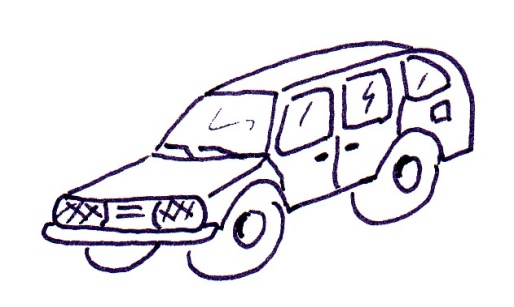 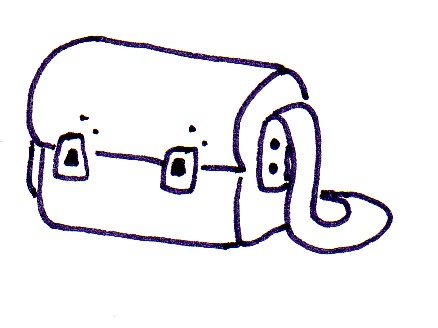 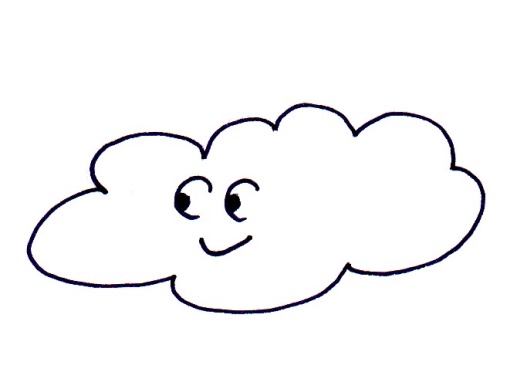 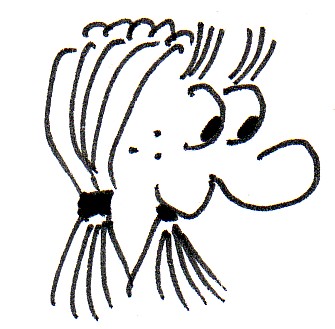 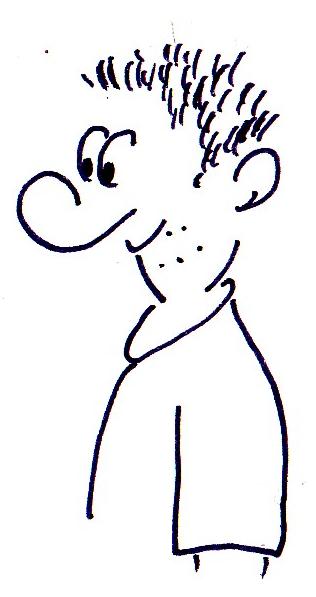 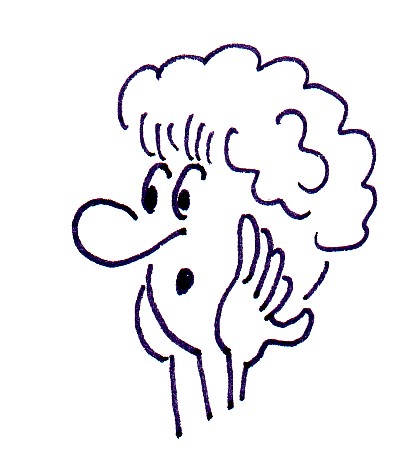 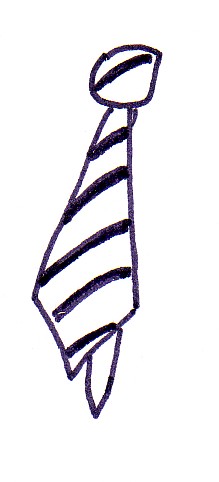 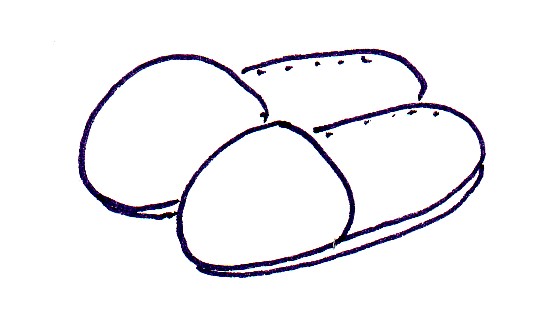 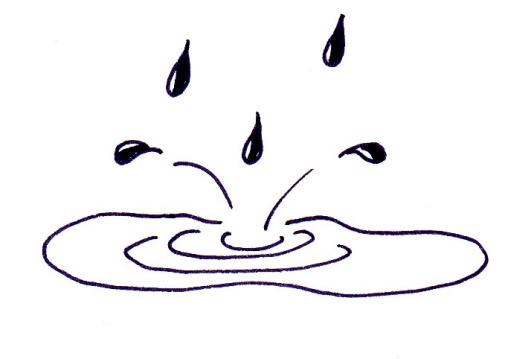 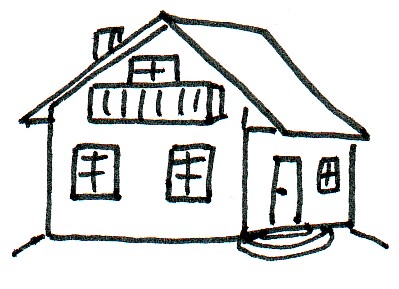 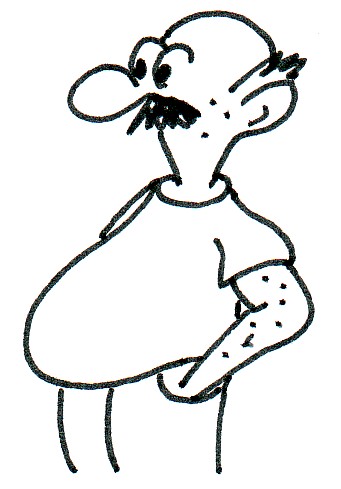 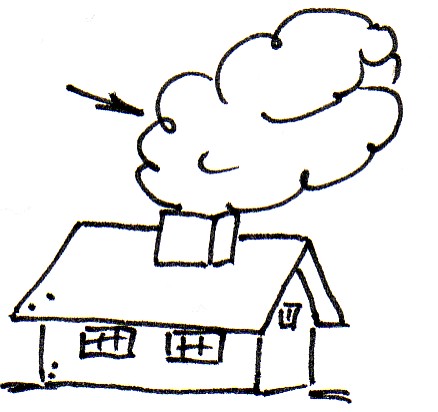 autoautomobilvozidlovůzfárokárabrašnakabelataškaaktovkaoblakmrakdívkaholkaděvčeslečnamládenecjinochchlapechochklukzaskočenáudivenápřekvapenákravatavázankabačkorypantoflepapučepřezůvkyloužekaluždomekchalupabarákvilaobézníplnoštíhlýtlustýotylýkouřdým